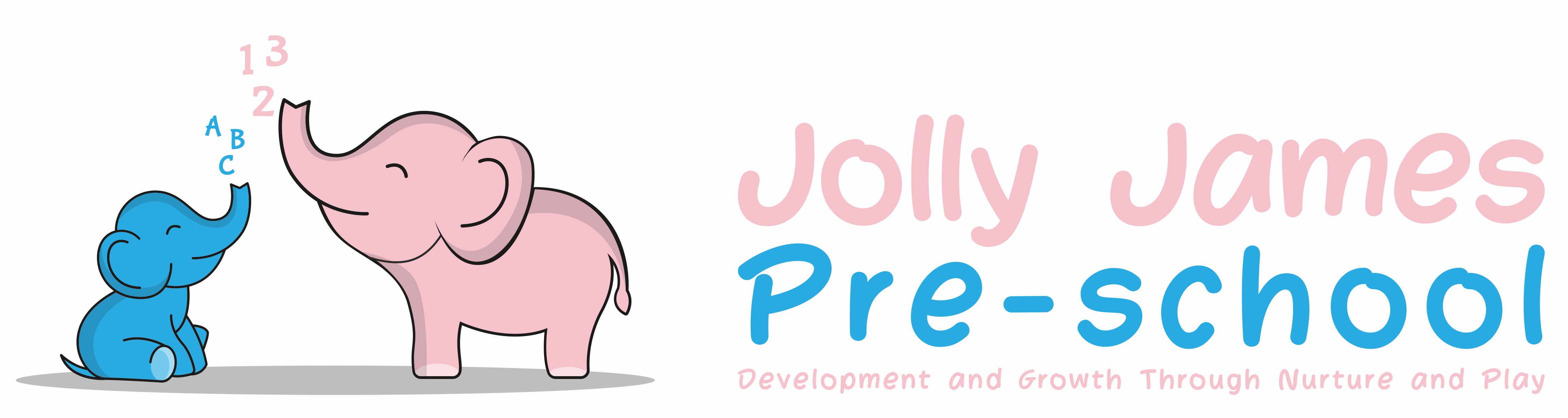 Managing children with Allergies,Or who are sick or infectiousPolicy StatementWe provide care for healthy children through preventing cross infection of viruses and bacterial infections and promote health through identifying allergies and preventing contact with the allergenic substance. Procedures for children who are sick or infectiousIf a child appears unwell during the day – have a temperature, sickness, diarrhoea or pains, particularly in the head or stomach – the manager or key worker calls the parents and asks them to collect the child, or send a known carer to collect on their behalfIf a child has a temperature, they are kept cool, by removing top clothing and kept away from draughtsTemperature is taken using a ‘digital thermometer’ kept in the medicine boxIn extreme cases of emergency the child should be taken to the nearest hospital and the parent informedParents are asked to take their child to the doctor before returning them to Pre-school; we can refuse admittance to children who have a temperature, sickness and diarrhoea or a contagious infection or diseaseWhere a child has had sickness or diarrhoea, we ask for them to be kept at home for 48 hours after the last episode of sickness/diarrhoea.The setting has a list of excludable diseases and current exclusion times. The full list is obtainable from www.hpa.org.uk/webc/HPAwebFile/HPAweb_C/1194947358374Parents will be informed of any contagious conditions by posters or notices that we will post on the door for example, chicken pox.  Any serious conditions we will also notify parents by email or letter.Reporting of infectious diseases If a child or adult is diagnosed suffering from a notifiable disease under the Health Protection (Notification) Regulations 2010, the GP will report this to the Health Protection AgencyWhen the setting becomes aware, or is formally informed of the notifiable disease, the group leader informs Ofsted and acts on any advice given by the Health Protection AgencyHIV/AIDS/Hepatitis procedureHIV virus, like other viruses such as Hepatitis A, B and C, are spread through body fluids. Hygiene precautions for dealing with body fluids are the same for all children and adultsSingle-use vinyl gloves and aprons are worn when changing children’s nappies, pants and clothing that are soiled with blood, urine, faeces or vomitProtective rubber gloves are used for cleaning/sluicing clothing after changing Soiled clothing is bagged for parents to collectSpills of blood, urine, faeces or vomit are cleared using mild disinfectant solution and mops; any cloths used are disposed of with the clinical wasteTables and other furniture, furnishings or toys affected by blood, urine, faeces or vomit are cleaned using a disinfectantNits and Head liceNits and head lice are not an excludable condition, although in exceptional cases a parent may be asked to keep the child away until the infestation has clearedOn identifying cases of head lice a notice will be placed on the setting door to inform all parents, they will be asked to check and treat their child and all the family if they are found to have head liceProcedures for children with allergiesWhen parents start their children at the setting they are asked if their child suffers from any known allergies. This is recorded on the registration form.If a child has an allergy, a risk assessment/health care form is completed to detail the following:The allergen (i.e. the substance, material or living creature the child is allergic to such as nuts, eggs, bee stings, cats etc)The nature of the allergic reaction e.g. anaphylactic shock reaction, including rash, reddening of the skin, swelling, breathing problems etcWhat to do in case of allergic reactions, any medication used and how it is to be used (e.g. Epipen)Control measures – such as how the child can be prevented from contact with the allergenReviewThis form is kept in the child’s personal file, a copy is displayed where staff can see it.Parents train staff in how to administer special medication in the event of an allergic reaction.Generally, no nuts or nut products are used within the setting.Parents are made aware so that no nut or nut products are accidentally brought in, for example to the party or lunch club.Insurance Requirements for children with allergies and disabilitiesThe insurance will automatically include children with any disability or allergy but certain procedures must be strictly adhered to as set out below.  For children suffering life threatening conditions, or requiring invasive treatments; written confirmation from your insurance provider must be obtained to extend the insurance.Oral medicationAsthma inhalers are now regarded as ‘oral medication’ by insurers and so documents do not need to be forwarded to the insurer.Oral medications must be prescribed by a GP and have the child name and date on.The setting must be provided with clear written instructions on how to administer such medicationAll risk assessment procedures need to be adhered to for the correct storage and administration of the medicationThe setting must have the parents or guardians prior written consent. This consent must be kept on fileFurther GuidanceManaging Medicines in Schools and Early Years Settings (DfES 2005)Other useful Pre-School Learning Alliance publicationsGood Practise in Early Years Infection Control (2009)Signed By; Hayley Culverwell, ManagerDate to be reviewed; 21/8/24